 Dragi i poštovani roditelji učenika izborne nastave iz francuskog jezika,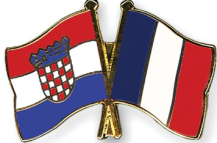 upisi na međunarodni ispit DELF su u tijeku! Pozivamo vas da motivirate svoje dijete  na prijavu, dolazak na pripreme i  polaganje predviđenih razina DELFa za osnovne škole.  Ispit  A1  polaže se 13. veljače, a ispit  A2 je predviđen za 14. veljače 2017.Prijave, online tablice s popisom i traženim podacima za A1 i A2 popunjava i šalje učitelj, a uplate na 80 kuna obavljaju roditelji. Prijave i uplate treba obaviti najkasnije do četvrtka, 1. prosinca  2016.  Ugovor o provođenju DELF ispita  potpisan je na najvišoj razini, između Ministarstva obrazovanja RH i RF.  Provođenje ispita DELF osigurava Francuski institut u Hrvatskoj.  Učenici koji polože ispit dobivaju međunarodno priznatu diplomu koja vrijedi cijeli život. Od uvođenja ovog ispita,  oko 10 000 hrvatskih učenika steklo je diplomu o poznavanju francuskog jezika. Prošle godine,  ispitu je pristupilo oko 1000 kandidata. U našoj školi, ispit se redovno polaže svake školske godine i od prvog potpisanog ugovora, prije deset godina, razine A1 i A2 položilo je  stotinjak  naših šestaša, sedmaša i osmaša.  Posebno ističemo uspjeh našeg prošlogodišnjeg  osmaša Frane Ćetkovića koji je položio B1 ! Pripreme za ispit predviđene su sa utorkom, srijedom i četvrtkom od 14h do 14h45. Moguće ih je organizirati i  u nekom drugom terminu, po dogovoru s lektoricom Stéphanie i učiteljicom Jadrankom.Do sada su se na A1 prijavili svi sedmaši. Očekujemo da se što prije prijave i zainteresirani šestaši, kao i nekoliko  osmaša s izborne nastave francuskog jezika  koji do sada nisu iskoristili mogućnost polaganja DELFa.Molimo  roditelje da prema dole priloženoj uplatnici uplate što prije, a najkasnije do 1.12.,  predviđenu sumu za troškove ispita. Također ih molimo da otvore e-mail adresu na koju će dijete primati obavijesti i korisne linkove za pripremu.Srdačan pozdrav i puno uspjeha svim kandidatima!                    Jadranka Busatto i Stéphanie Koenig.                                               * Za sve dodatne informacije, možete se javiti  na mail  jadrankasplit@yahoo.fr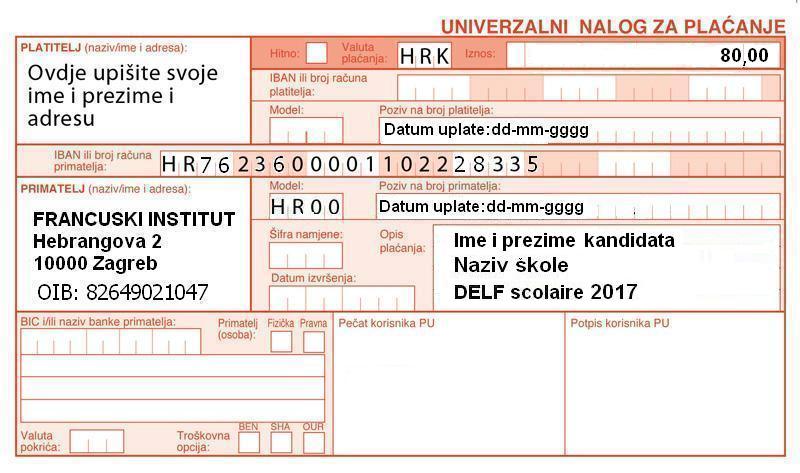 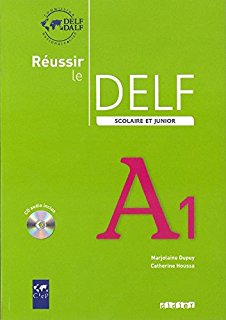 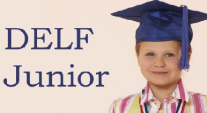 ** Ispit se održava samo u ovlaštenim centrima: u Splitu je to, osim škola koje su potpisale Ugovor s Francuskim Institutom, udruga  Alliance française, ali je cijena ispita višestruko skuplja nego u školi. 